A. Assign each SSO location a unique identification by numbering them consecutively, beginning with 301.B.  Enter name of receiving water.  If an SSO enters a storm sewer, enter “SS to (name of receiving water).”  If an SSO does not reach a receiving water, enter (None”.C.  If an SSO has been eliminated, enter the date of elimination (MM/DD/YY).Use additional pages as needed.A. Enter date as “MM/DD/YY”.  Enter “Various” to summarize overflows of less than 1000 gallons from an SSO locationB.  Enter the unique identification assigned in Table 1.C.  Enter name of receiving water.  If an SSO enters a storm sewer, enter “SS to (name of receiving water).”  If an SSO does not reach a receiving water, enter “None”.D.  Enter estimate of volume in MG (million gallons).  Enter estimate of total volume if summarizing data.Use additional pages as needed.A. A sewershed is a specific geographic area, such as a city block or a subdivision, that drains to a common outlet.B.  Enter the total number of water in basement occurrences report for the sewershed.C.  Enter all causes that apply: W = extreme weather; E = equipment failure; P = power failure; D = debris in line; R = roots; G = grease; B = other blockages; L = Line deterioration; V = vandalism; O = other, prove details.Use additional pages as needed.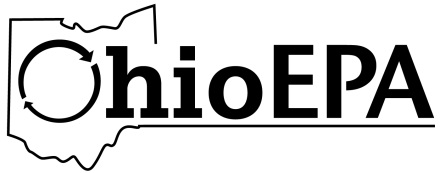 Sanitary Sewer Overflow Annual ReportDivision of Surface WaterSanitary Sewer Overflow Annual ReportDivision of Surface WaterSanitary Sewer Overflow Annual ReportDivision of Surface WaterDate:Date:Date:MARCH 1, 2021MARCH 1, 2021MARCH 1, 2021MARCH 1, 2021Facility name:Facility name:Facility name:WILLOUGHBY-EASTLAKE WATER POLLUTION CONTROL CENTERWILLOUGHBY-EASTLAKE WATER POLLUTION CONTROL CENTERWILLOUGHBY-EASTLAKE WATER POLLUTION CONTROL CENTERWILLOUGHBY-EASTLAKE WATER POLLUTION CONTROL CENTEROhio NPDES permit no.:Ohio NPDES permit no.:Ohio NPDES permit no.:3PD00024*TD3PD00024*TD3PD00024*TD3PD00024*TDPeriod covered by report:Period covered by report:Period covered by report:JANUARY 1, 2020 to DECEMBER 31, 2020JANUARY 1, 2020 to DECEMBER 31, 2020JANUARY 1, 2020 to DECEMBER 31, 2020JANUARY 1, 2020 to DECEMBER 31, 2020Contact personContact personContact personName:Name:JOHN A. GORKAJOHN A. GORKAJOHN A. GORKAJOHN A. GORKATitle:Title:SUPERINTENDENT  WW4-1013603-91SUPERINTENDENT  WW4-1013603-91SUPERINTENDENT  WW4-1013603-91SUPERINTENDENT  WW4-1013603-91Mailing address:Mailing address:221 ERIE ROAD, EASTLAKE, OH  44095221 ERIE ROAD, EASTLAKE, OH  44095221 ERIE ROAD, EASTLAKE, OH  44095221 ERIE ROAD, EASTLAKE, OH  44095Telephone:Telephone:(440)953 - 4186(440)953 - 4186(440)953 - 4186(440)953 - 4186Email:Email:jgorka@willoughbyohio.comjgorka@willoughbyohio.comjgorka@willoughbyohio.comjgorka@willoughbyohio.comCertification:I certify under penalty of law that I have personally examined and am familiar with the information in this report and all attachments.  Based on my inquiry of those persons immediately for obtaining the information contained in the report, I believe that the information is true, accurate, and complete.Certification:I certify under penalty of law that I have personally examined and am familiar with the information in this report and all attachments.  Based on my inquiry of those persons immediately for obtaining the information contained in the report, I believe that the information is true, accurate, and complete.Certification:I certify under penalty of law that I have personally examined and am familiar with the information in this report and all attachments.  Based on my inquiry of those persons immediately for obtaining the information contained in the report, I believe that the information is true, accurate, and complete.Certification:I certify under penalty of law that I have personally examined and am familiar with the information in this report and all attachments.  Based on my inquiry of those persons immediately for obtaining the information contained in the report, I believe that the information is true, accurate, and complete.Certification:I certify under penalty of law that I have personally examined and am familiar with the information in this report and all attachments.  Based on my inquiry of those persons immediately for obtaining the information contained in the report, I believe that the information is true, accurate, and complete.Certification:I certify under penalty of law that I have personally examined and am familiar with the information in this report and all attachments.  Based on my inquiry of those persons immediately for obtaining the information contained in the report, I believe that the information is true, accurate, and complete.Certification:I certify under penalty of law that I have personally examined and am familiar with the information in this report and all attachments.  Based on my inquiry of those persons immediately for obtaining the information contained in the report, I believe that the information is true, accurate, and complete.Name (typed):Name (typed):JOHN A. GORKA  WW4-1013603-91JOHN A. GORKA  WW4-1013603-91JOHN A. GORKA  WW4-1013603-91Title:SUPERINTENDENTSignature:Signature:Date:SSO Annual Report Table 1: SSO IdentificationSSO Annual Report Table 1: SSO IdentificationOhio NPDES Permit No.:3PD00024*TDOhio NPDES Permit No.:3PD00024*TDIdentification No.ALocation DescriptionReceiving WaterBEliminatedC310East Island overflowSS to Chagrin River310East Island overflowSS to Chagrin River311311Quentin Road pump stationSS to Lake Erie310East Island overflowSS to Chagrin River310East Island overflowSS to Chagrin River311Quentin Road pump stationSS to Lake Erie320King Drive forcemainGround to West Channel of Chagrin River2-20-2020319Manhole #2028 located at 34350 Ridge Rd.Storm sewer to Big Turtle retention pond2-18-2020301Erie Road Equalization TankGround - noneSSO Annual Report Table 2: SSO Event InformationSSO Annual Report Table 2: SSO Event InformationSSO Annual Report Table 2: SSO Event InformationOhio NPDES Permit No.:3PD00024*TDOhio NPDES Permit No.:3PD00024*TDDateAIdentification No.BReceiving WaterCReceiving WaterCVolumeD3-29-2020310SS to Chagrin RiverSS to Chagrin River0.245 MG3-29-2020310SS to Chagrin RiverSS to Chagrin River0.137 MG5-15-2020311SS to Lake ErieSS to Lake Erie0.001 MG5-15-2020310SS to Chagrin RiverSS to Chagrin River0.404 MG10-21-2020310SS to Chagrin RiverSS to Chagrin River0.140 MG10-21-2020311SS to Lake ErieSS to Lake Erie0.002 MG12-18-2020320Ground to West Channel of Chagrin RiverGround to West Channel of Chagrin River0.021 MG2-18-2020319Storm sewer to Big Turtle retention pondStorm sewer to Big Turtle retention pondEst  3250 gal10-21-2020301Ground - noneGround - none0.577 MGSSO Annual Report Table 3: Water in Basement OccurrencesSSO Annual Report Table 3: Water in Basement OccurrencesOhio NPDES Permit No.:3PD00024*TDOhio NPDES Permit No.:3PD00024*TDSewershedAWIB OccurrencesBWIB OccurrencesBCausesCKirtland Road11DCrossbrook/Tamarac Blvd.11DTotal OccurrencesSSO Annual Report: Water in Basement NarrativesOhio NPDES Permit No.:3PD00024*TDEnter narrative analysis of WIB patterns by location, frequency and cause.Enter narrative analysis of WIB patterns by location, frequency and cause.Kirtland Road   - Willoughby                            D               House call for water in basement.  Sanitary main blocked due to build up of                                                                                                 of toilet paper.   Jetted down stream manhole relieved blockage.                                                                                      Crossbrook/Tamarac Blvd. - Willoughby        D             Down stream manhole was surcharged, and went to next manhole                                                                                               within Tamarac apartments and jetted line.  Back up relieved within 25                                                                                                minutes of initial call.Kirtland Road   - Willoughby                            D               House call for water in basement.  Sanitary main blocked due to build up of                                                                                                 of toilet paper.   Jetted down stream manhole relieved blockage.                                                                                      Crossbrook/Tamarac Blvd. - Willoughby        D             Down stream manhole was surcharged, and went to next manhole                                                                                               within Tamarac apartments and jetted line.  Back up relieved within 25                                                                                                minutes of initial call.